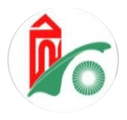 جامعة يحي فارس بالمدية                                                                      كلية العلوم الاقتصادية والعلوم التجارية وعلوم التسيير  ميدان التكوين ل.م.د   	       استمارة إيداع مشروع مذكرة ماسترالسنة الجامعية: 2021/2022القسم:التخصص:الأستاذ المشرف:                                                 الدرجة العلمية:المعلومات الخاصة بالطالب (ة):الموضوع المقترح:مقبول			مقبول بتعديل			مرفوضملاحظة: في حالة عدم تمكن الطالب من اختيار مشرف يرجى كتابة بدون مشرف في الاستمارة على أن يتكفل فريق ميدان التكوين بتعيين أستاذ مشرف لاحقا.الرقمالإسم واللقبتاريخ ومكان الإزديادرقم التسجيل0102توقيع الطالب الأولتوقيع الطالب الثانيتوقيع الأستاذ المشرف  اﻟﺗﻌدﯾﻼت اﻟﻣطﻠوﺑﺔ / أﺳﺑﺎب اﻟرﻓض (إن وﺟدت):إمضاء رئيس التخصصامضاء رئيس القسم